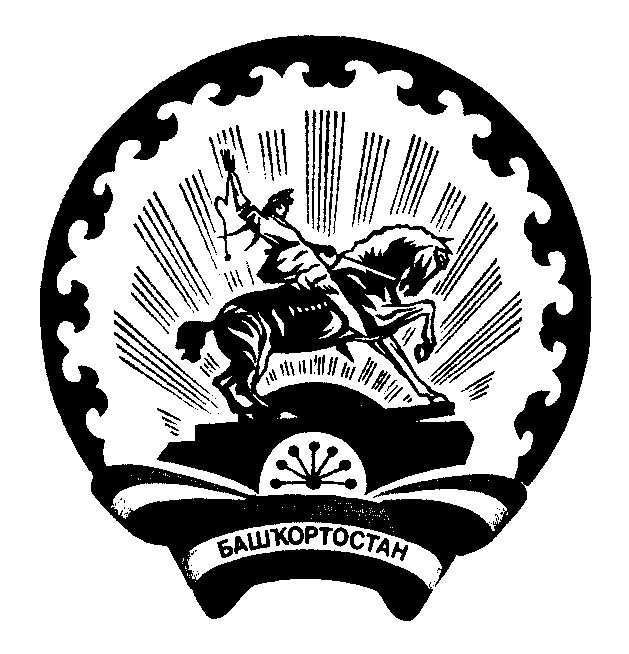 БАШ?ОРТОСТАН  РЕСПУБЛИКА3Ы                                                    АДМИНИСТРАЦИЯ СЕЛЬСКОГО ПОСЕЛЕНИЯБ2Л2Б2й РАЙОНЫ МУНИЦИПАЛЬ                                                      УСЕНЬ-ИВАНОВСКИЙ СЕЛЬСОВЕТРАЙОН 292Н-ИВАНОВКА АУЫЛ                                                           МУНИЦИПАЛЬНОГО РАЙОНА БЕЛЕБЕЕВСКИЙСОВЕТЫ АУЫЛ БИЛ2М23Е ХАКИМИ2ТЕ                                  РАЙОН РЕСПУБЛИКИ БАШКОРТОСТАН452033, Б2л2б2й районы, )с2н-Ивановка ауылы,                                          452033, Белебеевский район, с.Усень-Ивановское,Гагарин урамы,101                                                                                                ул.Гагарина, 101    К А Р А Р                                                                                            ПОСТАНОВЛЕНИЕ     01 март  2016й                                       № 4                                               01 марта 2016гОб утверждении требований к порядку разработкии принятия правовых актов о нормировании всфере закупок для обеспечения муниципальныхнужд сельского поселения Усень-Ивановскийсельсовет муниципального района Белебеевский районРеспублики Башкортостан, содержанию указанных актов и обеспечению их исполнения            В соответствии с Федеральным законом от 05.04.2013 года № 44-ФЗ « О контрактной системе в сфере закупок товаров, работ, услуг для обеспечения государственных и муниципальных нужд», Постановлением Правительства Российской Федерации от 18 мая 2015г № 476 « Об утверждении общих требований к порядку разработки и принятия правовых актов о нормировании в сфере закупок, содержанию указанных актов и обеспечению их исполнения»     ПОСТАНОВЛЯЮ:             1.Утвердить прилагаемые требования к порядку разработки и принятия правовых актов о нормировании в сфере закупок для обеспечения муниципальных нужд сельского поселения Усень-Ивановский сельсовет муниципального района Белебеевский район Республики Башкортостан, содержанию указанных актов и обеспечению их исполнения.             2. Обнародовать настоящее постановление на информационном стенде в здании Администрации сельского поселения Усень-Ивановский сельсовет муниципального района Белебеевский район Республики Башкортостан и разместить на официальном сайте  Администрации сельского поселения Усень-Ивановский сельсовет муниципального района Белебеевский район Республики Башкортостан.           3. Контроль за исполнением настоящего постановления оставляю за собой.Глава сельского  поселения                                                           Д.В.ДенисовПриложение к постановлению Администрации сельского поселения Усень-Ивановский сельсовет муниципального района Белебеевский район Республики Башкортостан от  01 марта 2016г  №4ТРЕБОВАНИЯк порядку разработки и принятия правовых актов о нормировании в сфере закупок для обеспечения муниципальных нужд сельского   поселения Усень-Ивановский сельсовет муниципального района Белебеевский район Республики Башкортостан, содержанию указанных актов и обеспечению их исполнения1. Настоящий документ определяет требования к порядку разработки и принятия, содержанию, обеспечению исполнения следующих правовых актов:а) Администрации сельского   поселения Усень-Ивановский сельсовет муниципального района Белебеевский район Республики Башкортостан, утверждающих:правила определения нормативных затрат на обеспечение функций Администрации сельского   поселения Усень-Ивановский сельсовет  муниципального района Белебеевский район Республики Башкортостан, муниципальных казенных учреждений (далее - нормативные затраты);правила определения требований к отдельным видам товаров, работ, услуг (в том числе предельные цены товаров, работ, услуг), закупаемым для обеспечения муниципальных нужд;б) Администрации сельского   поселения Усень-Ивановский сельсовет  муниципального района Белебеевский район Республики Башкортостан, муниципальных казенных учреждений, утверждающих:нормативные затраты;требования к отдельным видам товаров, работ, услуг (в том числе предельные цены товаров, работ, услуг), закупаемым Администрацией сельского   поселения Усень-Ивановский сельсовет муниципального района Белебеевский район Республики Башкортостан, муниципальными казенными учреждениями и подведомственными Администрации сельского   поселения Усень-Ивановский сельсовет  муниципального района Белебеевский район Республики Башкортостан, муниципальным казенным учреждениям муниципальными бюджетными учреждениями.2. Правовые акты, указанные в подпункте «а» пункта 1 настоящего документа, разрабатываются рабочей группой по подготовке к внедрению процессов нормирования в сфере закупок товаров, работ, услуг для обеспечения муниципальных нужд в форме проектов постановлений Администрации сельского   поселения Усень-Ивановский сельсовет муниципального района Белебеевский район Республики Башкортостан. Состав рабочей группы утверждается распоряжением Администрации сельского   поселения Усень-Ивановский сельсовет муниципального района Белебеевский район Республики Башкортостан.3. Правовые акты, указанные в подпункте «б» пункта 1 настоящего документа, утверждаются Администрацией сельского   поселения Усень-Ивановский сельсовет  муниципального района Белебеевский район Республики Башкортостан, муниципальными казенными учреждениями в форме распоряжений (приказов).4. Для проведения обсуждения в целях общественного контроля проектов правовых актов, указанных в пункте 1 настоящего документа, в соответствии с пунктом 6 общих требований к порядку разработки и принятия правовых актов о нормировании в сфере закупок, содержанию указанных актов и обеспечению их исполнения, утвержденных Постановлением Правительства Российской Федерации от 18 мая 2015 г. № 476 «Об утверждении общих требований к порядку разработки и принятия правовых актов о нормировании в сфере закупок, содержанию указанных актов и обеспечению их исполнения» (далее - общие требования), Администрация сельского   поселения Усень-Ивановский сельсовет муниципального района Белебеевский район Республики Башкортостан, муниципальные казенные учреждения размещают проекты указанных правовых актов в установленном порядке в единой информационной системе в сфере закупок (а до ввода ее в эксплуатацию - на официальном сайте Российской Федерации в информационно-телекоммуникационной сети "Интернет" для размещения информации о размещении заказов на поставки товаров, выполнение работ, оказание услуг (www.zakupki.gov.ru) (далее - официальный сайт).5. Срок проведения обсуждения в целях общественного контроля устанавливается Администрацией сельского   поселения Усень-Ивановский сельсовет   муниципального района Белебеевский район Республики Башкортостан, муниципальными казенными учреждениями и не может быть менее 7 календарных дней со дня размещения проектов правовых актов, указанных в пункте 1 настоящего документа, на официальном сайте.6. Администрация сельского   поселения Усень-Ивановский сельсовет  муниципального района Белебеевский район Республики Башкортостан, муниципальные казенные учреждения рассматривают предложения общественных объединений, юридических и физических лиц, поступившие в электронной или письменной форме в срок, установленный ими с учетом положений пункта 5 настоящего документа, в соответствии с законодательством Российской Федерации о порядке рассмотрения обращений граждан.7. Администрация сельского   поселения Усень-Ивановский сельсовет  муниципального района Белебеевский район Республики Башкортостан, муниципальные казенные учреждения не позднее 3 (трех) рабочих дней со дня рассмотрения предложений общественных объединений, юридических и физических лиц размещают эти предложения и ответы на них в установленном порядке на официальном сайте.8. По результатам обсуждения в целях общественного контроля Администрация сельского   поселения Усень-Ивановский сельсовет  муниципального района Белебеевский район Республики Башкортостан, муниципальные казенные учреждения принимают решения о внесении изменений в проекты правовых актов, указанных в пункте 1 настоящего документа, с учетом предложений общественных объединений, юридических и физических лиц при необходимости и о рассмотрении указанных в абзаце третьем подпункта «а» и абзаце третьем подпункта «б» пункта 1 настоящего документа проектов правовых актов на заседаниях Общественной палаты при Администрации сельского   поселения Усень-Ивановский сельсовет муниципального района Белебеевский район Республики Башкортостан в соответствии с пунктом 3 общих требований (далее - общественная палата).        9. По результатам рассмотрения проектов правовых актов, указанных в абзаце третьем подпункта «а» и абзаце третьем подпункта «б» пункта 1 настоящего документа, общественная палата принимает одно из следующих решений:а) о необходимости доработки проекта правового акта;б) о возможности принятия правового акта.10. Решение, принятое общественной палатой, оформляется протоколом, подписываемым председателем, который не позднее 3 рабочих дней со дня принятия соответствующего решения размещается Администрацией сельского   поселения Усень-Ивановский сельсовет муниципального района Белебеевский район Республики Башкортостан в установленном порядке на официальном сайте.11. Администрация сельского   поселения Усень-Ивановский сельсовет муниципального района Белебеевский район Республики Башкортостан, муниципальные казенные учреждения до 1 июня текущего финансового года принимают правовые акты, указанные в абзаце втором подпункта «б» пункта 1 настоящего документа.12. Правовые акты, предусмотренные подпунктом «б» пункта 1 настоящего документа, пересматриваются Администрацией сельского   поселения Усень-Ивановский сельсовет муниципального района Белебеевский район Республики Башкортостан, муниципальными казенными учреждениями не реже одного раза в год по мере необходимости.13. В случае принятия решения, указанного в подпункте «а» пункта 9 настоящего документа, Администрация сельского   поселения Усень-Ивановский сельсовет муниципального района Белебеевский район Республики Башкортостан, муниципальные казенные учреждения утверждают правовые акты, указанные в абзаце третьем подпункта «а» и абзаце третьем подпункта «б» пункта 1 настоящего документа, после их доработки в соответствии с решениями, принятыми общественной палатой.14. Администрация сельского   поселения Усень-Ивановский сельсовет муниципального района Белебеевский район Республики Башкортостан, муниципальные казенные учреждения в течение 7 рабочих дней со дня принятия правовых актов, указанных в подпункте «б» пункта 1 настоящего документа, размещают эти правовые акты в установленном порядке на официальном сайте.15. Внесение изменений в правовые акты, указанные в подпункте «б»   пункта 1 настоящего документа, осуществляется в порядке, установленном для их принятия.16. Постановление Администрации сельского   поселения Усень-Ивановский сельсовет муниципального района Белебеевский район Республики Башкортостан, утверждающее правила определения требований к отдельным видам товаров, работ, услуг (в том числе предельные цены товаров, работ, услуг), закупаемым для обеспечения муниципальных нужд, должно определять:а) порядок определения значений характеристик (свойств) отдельных видов товаров, работ, услуг (в том числе предельных цен товаров, работ, услуг), включенных в утвержденный Администрацией сельского   поселения Усень-Ивановский сельсовет  муниципального района Белебеевский район Республики Башкортостан перечень отдельных видов товаров, работ, услуг;б) порядок отбора отдельных видов товаров, работ, услуг (в том числе предельных цен товаров, работ, услуг), закупаемых Администрацией сельского   поселения Усень-Ивановский сельсовет муниципального района Белебеевский район Республики Башкортостан, муниципальными казенными учреждениями и подведомственными Администрации сельского   поселения Усень-Ивановский сельсовет муниципального района Белебеевский район Республики Башкортостан, муниципальным казенным учреждениям муниципальными бюджетными учреждениями (далее - ведомственный перечень);в) форму ведомственного перечня.17. Постановление Администрации сельского   поселения Усень-Ивановский сельсовет  муниципального района Белебеевский район Республики Башкортостан, утверждающее правила определения нормативных затрат, должно определять:а) порядок расчета нормативных затрат, в том числе формулы расчета;б) обязанность отраслевых (функциональных) отделов Администрации сельского   поселения Усень-Ивановский сельсовет муниципального района Белебеевский район Республики Башкортостан, муниципальных казенных учреждений определить порядок расчета нормативных затрат, для которых порядок расчета не определен Администрацией сельского   поселения Усень-Ивановский сельсовет муниципального района Белебеевский район Республики Башкортостан;в) требование об определении Администрацией сельского   поселения Усень-Ивановский сельсовет  муниципального района Белебеевский район Республики Башкортостан, муниципальными казенными учреждениями нормативов количества и (или) цены товаров, работ, услуг, в том числе сгруппированных по должностям муниципальных служащих (иных работников) и (или) категориям должностей муниципальных служащих (иных работников).18. Правовые акты Администрации сельского   поселения Усень-Ивановский сельсовет  муниципального района Белебеевский район Республики Башкортостан, муниципальных казенных учреждений, утверждающие требования к отдельным видам товаров, работ, услуг, закупаемым Администрацией сельского   поселения Усень-Ивановский сельсовет муниципального района Белебеевский район Республики Башкортостан, муниципальными казенными учреждениями и подведомственными Администрации сельского   поселения Усень-Ивановский сельсовет муниципального района Белебеевский район Республики Башкортостан, муниципальным казенным учреждениям муниципальными бюджетными учреждениями, должны содержать следующие сведения:а) наименования заказчиков, в отношении которых устанавливаются требования к отдельным видам товаров, работ, услуг (в том числе предельные цены товаров, работ, услуг);б) перечень отдельных видов товаров, работ, услуг с указанием характеристик (свойств) и их значений.19. Администрация сельского   поселения Усень-Ивановский сельсовет муниципального района Белебеевский район Республики Башкортостан, муниципальные казенные учреждения разрабатывают и утверждают индивидуальные, установленные для каждого муниципального служащего (иного работника), и (или) коллективные, установленные для нескольких муниципальных служащих (иных работников), нормативы количества и (или) цены товаров, работ, услуг по структурным подразделениям указанных органов.       20. Правовые акты Администрации сельского   поселения Усень-Ивановский сельсовет муниципального района Белебеевский район Республики Башкортостан, муниципальных казенных учреждений, утверждающие нормативные затраты, должны определять:а) порядок расчета нормативных затрат, для которых правилами определения нормативных затрат не установлен порядок расчета;б) нормативы количества и (или) цены товаров, работ, услуг, в том числе сгруппированные по должностям муниципальных служащих (иных работников) и (или) категориям должностей муниципальных служащих (иных работников).21. Правовые акты, указанные в подпункте «б» пункта 1 настоящего документа, могут устанавливать требования к отдельным видам товаров, работ, услуг, закупаемым одним или несколькими заказчиками, и (или) нормативные затраты на обеспечение функций Администрации сельского   поселения Усень-Ивановский сельсовет  муниципального района Белебеевский район Республики Башкортостан, муниципальных казенных учреждений.22. Требования к отдельным видам товаров, работ, услуг и нормативные затраты применяются для обоснования объекта и (или) объектов закупки соответствующего заказчика.Управделами Администрации                                          И.А.Пыжьянова